                     Associazione di volontariato “Poesia e Solidarietà”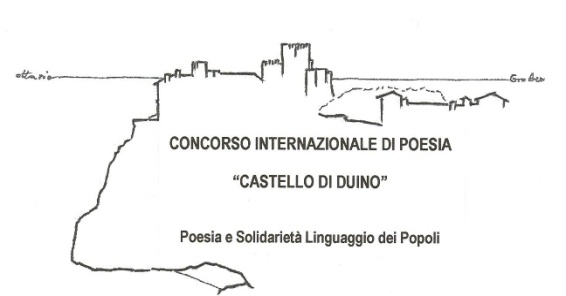 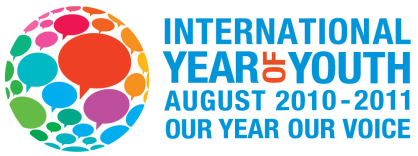 Concorso Internazionale di Poesia e TeatroCastello di Duino XVII Edizionein collaborazione conS.A.S Principe Carlo Alessandro della Torre e Tasso
Collegio del Mondo Unito dell’AdriaticoGiuria /JuryProf. Chiara Catapano, Dr. Marji Čuk, Dr. Guido Cupani, Prof. Stefan Damian, Prof. Pietro U. Dini, Prof. Silvia Favaretto, Prof. Franco Gatti, Dr. Giancarlo Micheli, Dr. Isabella Panfido, Prof. Sandro Pecchiari,  Prof. Elvira Dolores Maison Prenz, Dr. Liliya Radoeva Destradi, Prof. Enzo Santese, Prof. Michele Sità, Dott. Silvia Storti, Dr. Antonio Staude, Dr. Iza Strzelecka. Vincitori/ WinnersSEZIONE I: Poesie inedite / Section I: Unpublished PoemsI Premio (€1000 -a part to be devoted for humanitarian scope- and publication for free)Michela Lagalla Signorile ( Venezuela ), I would like to detach from everything/Vorrei disfarmi di tutto

II Premio (€ 750 -a part to be devoted for humanitarian scope- and publication for free)Giulia Bassoli ( Italia ), The wheat softly speaks/Il grano canta sottovoce
III Premio (€ 500 -a part to be devoted for humanitarian scope- and publication for free)Sara Sirnik ( Slovenia ), What remained was a wild sound/Ciò che rimase fu un suono selvaggioSegnalazione speciale della Giuria (Plate and Publication)  Iva Damjanovski (Nord Macedonia), March the 13th, streets of Siena/Il 13 marzo, strade di SienaPatrocinio UNESCO (Plate and publication)Milena Cicatiello (Italia), Chords/Accordi  	, Targa Alut ex aequo (Plate and publication)Paolo Zerman ( Italia ), Il batterista / The drummerChen Yunyi ( Cina ), 月的摇篮曲 / Ninna nanna della lunaPremio Sergio PencoTarga in memoria del poeta “Sergio Penco” ad un giovanissimo (e pubblicazione)/ “Sergio Penco” Plate to a very young poet (and publication).Maria Tzouraki (Grecia), 12 years old,  Where  music is born / Dove la musica è nataPoesie selezionate per la pubblicazione / Selected Poems for publication(Pubblicazione gratuita Italiano/Inglese e registrazione delle poesie nelle lingue originali su youtube/Publication for free Italian-English and recording of the poems in the mother tongues on youtube)Malik Rasaq ( United States ), Ode to Songbirds / Ode agli uccelli canoriPasquale Quaglia ( Italia ), The Birkenau violin / Il violino di Birkenau Ilemona Theresa Akpa ( Nigeria ), Ásákè / ÁsákèSomya Shubhangi ( India ), Dissonance / DissonanzaNatalya Repetatska ( Ukraine ), A flock of white swans / Uno stormo di cigni bianchi      -     Ajise Olajide ( Nigeria ), Play me a song… / Suonami una canzone…
      -     Amina Hrnčić (Bosnia-Herzegovina), Scattered to the four winds / Sparso ai quattro venti             -     Edin Rikalo (  Bosnia-Herzegovina ), Za majku, za Elizu / Per la madre, per Elisa               Amela Mustafić ( Bosnia.Herzegovina ), Ruke /Hands/ ManiMilos Moskovljevic ( Serbia ), Prizori iz tramvaja/ Scenario dal tram/ Scenery from the tram Nicoleta Laura Ucean ( Romania ), It`s true, i never heard my grandfather`s music / E’ vero, non ho mai udito la musica di mio nonno Yewande Adebowale ( Nigeria ), Home / CasaBenoit D'Afrique ( Francia ), Le chant des fleuves /The song of the rivers/ Il canto dei fiumiBlessing Ojo ( Nigeria ), Everything around us sings / Attorno a noi ogni cosa cantaRosalba Stragapede ( Italia ), Hostage / Ostaggio Giulia Tovazzi ( Italia ), / Listen / Ascolta Edis Čeliković ( Bosnia-Herzegovina ), I am the winner / Io sono il vincitore “Poesie del cuore” / “Poems of the heart”Jakub Koźbiał ( Polonia ), Tango za marne grosze/Penniless tango/Tango senza un quattrino          Saloni Sharma ( India ), Meditations / MeditazioniGaia Boni ( Italia ), Tenco and I in the deception / Tenco e io nell’ingannoOjo Taiye ( Nigeria ), Sparrows / PasseriPitamber Kaushik ( India ), Chaos and Order / Caos e ordineYolanda Santa Cruz ( USA ), The Irony / L’ironia  Polina Antuhina ( Russia ), Воспоминание / Memory / Memoria      -     Andrés Gómezq ( Messico ), La autodestrucción es un acto de fe / L’autodistruzione è un                                         .            atto di fede / Self destruction is an act of faithSara Džiho ( Bosnia- Herzegovina ), Music in my veins / Musica nelle mie vene (16 anni)      -     Julien Baillemont ( Francia ), L'esclave sain / The healthy slave /  Lo schiavo sanoMaria Santi ( Italia ), Traccia di un suono / Stopped time has a soundKolawole Samuel Adebayo ( Nigeria ), Invocation of the dead / Invocazione dei mortiNermina Subašić ( Bosnia-Herzegovina ), Otići ? / Lasci ? / Leave ?Benedetta Da Col ( Italia ), Nina Simone Bryan Okwesili (Nigeria), When your pain stops (And il will) / Quando il tuo dolore finisce Matilda Miraka ( Albania ), Kërcimi i molekulave/ Salto di molecole /Jumping of moleculesMarta Moz ( Italia ), Concatenazione / ConcatenationSEZIONE II: TEATRO / Section II: TheatreGiuria/ JuryDott. Livia Amabilino, Prof. Paolo Quazzolo, Prof. Fabrizio Stefanini.I premio (Targa, lettura scenica e pubblicazione gratuita / Scenic reading  and publication for free)Tomas Sbrissa ( Italia ), Colpa di chi? / Whose fault ?II premio(Targa e lettura scenica e pubblicazione gratuita / Scenic reading and publication for free Francesca Venturelli (Italia), Pane e musica / Bread and musicIII premio  (Targa e lettura scenica e pubblicazione gratuita / Scenic reading and publication for free) Scuola ISIS Majorana-Fascitelli Isernia ( Italia ) Classe VB Scientifico Gruppo classe: Laura Antonilli, Chiara Chiarappa, Benedetta Giancola, Erica Valentino, Francesca Veneziale  ( anni 18 )Docente responsabile prof.ssa Ida Di Ianni Titolo piece teatrale : Fino a giungere all’alba  / Until dawnSegnalazione       (Targa e lettura scenica e pubblicazione gratuita / Scenic reading and publication for free)Gianluca Carrabba (Italia), La mia verità / My truthGIOVANISSIMI (Under 16) La graduatoria dei giovanissimi verrà confermata solo dopo che Genitori e docenti responsabili dell’invio avranno confermato con lettera che la poesia è esclusiva opera del giovane autore The list of under 16 will be confirmed only after receiving a new letter by parents and responsible teachers testifying that the young is the only author of the poem!!!7 anni Alexandros Christodoulou ( Cipro ), Όνειρα γαλάζια / Sogni azzurri / Blue dreams11 anniAnastazija Stojadinović ( Serbia ), Where music is born / La dove la musica nasce 12 anniArianna Merico ( Italia ), Quando si ode un canto / When a song is heard Ioannis Mantzanas / Grecia ), Dove la musica era nata... / Where music was born...Lara Tomić ( Montenegro ), Zvečka / Sonaglio / Rattle13 anni      -     Elisa Dalmaso ( Italia ), Il cuore indica la direzione / the heart indicates the directionPaula Haase ( Italia ), Vita / Life  14 anniFlorescu Nicoleta ( (Romania ), Guiding beacon / Faro Guida     Shogo Fukutaki ( Giappone ), Autumn evening crow / Corvo della sera d’autunno Daichi Kashihara ( Giappone ), The Power of Sound / La potenza del suono  15 anniAntigone Lapata (Grecia ), What are the melodies / Cosa sono le melodie        -     Petra Ana Mirică- Bobiț ( Romania ), The song of universe / Il canto dell’universo Ginevra Puccetti ( Italia ), Consumata dal tempo / Worn by timeanniAmalia Mayer ( Romania ), Music through the veins / Musica attraverso le veneSara Tomić ( Montenegro ), Only if I had known where the music is born / Solo se avessi saputo dove nasce la musicaBarbara Ugliani ( Italia ), Se stessi / Themselves  SEZIONE III:  Progetti scuola / Section III School Projects)Il premio deve essere devoluto per un progetto umanitario a scelta degli studenti / The amount of the prize has to be given for a humanity project chosen by the students 	 Premio Speciale della GiuriaScuola GinnasioProgetto : “Singing the seasons from East to West”Perifereiako Gymnasio Kai Lykeio Lefkaron (Cipro)Diverse classi con 47 studentiTeacher: Sotiria PapamargaritiScuola Istituto Comprensivo           Progetto:  “Per coltivare il bello: letture, aneddoti, e molto altro…”           Scuola: I.C. Palazzeschi-Torino (Italia)           Classi: 1G,  1M           Docente responsabile: Prof.ssa Maria Glioti            Scuola secondariaProgetto:” Là dove nasce la musica (Dai versi alle immagini)” Scuola secondaria di primo grado Italo Svevo, Varmo (Udine), Istituto Comprensivo di Codroipo (Italia)Classe 3BDocenti responsabili: Prof.ssa Mery Broi, Prof.ssa Paola MerluzziI Premio ex aequo / First prize ex aequo (€500 da divider/to be shared)Progetto: “Allì vivo yo”Liceo linguistico “Sophie M. Scholl I.C. Trento 5 (Italia)Classe 3B . –gruppo spagnoloDocente responsabile: Prof.ssa Paola ColacicchiProgetto: “Ambiente, Ascolto, Logos e Musica. Poesia e Teatro inclusivi. Laboratorio teorico-praticoScuola secondaria di I grado Giacomo Bresadola I.C. Trento 5Classe 3 ADocente responsabile  Prof. Vittorio CaratozzoloII Premio ex aequo (€ 250 da dividere/to be shared)Progetto: “The ancient legends-Castalia // Of Musik”Municipal Children’s Complex Varna (Bulgaria)Class: Litarature Club “Kastalia”Teacher: Magdalena MarkovaProgetto: “Where Musik is born”Biotehniški Center Naklo-Srednja Šola (Slovenia)Classi: 2M ,   3MTeacher : Špela CamlekIII Premio / Third prize (250 € )Progetto: “Notes on notes” ( Annotazioni su note musicali )IIS N. Copernico A. Carpeggiani-Ferrara (Italia)Classi : 1R, 3T, 3H, 4BM IPSIADocente responsabile:  Prof.ssa Elena LeoneSegnalazione / Mention (Diploma / Diplom)Progetto: “La dove nasce la musica” Scuola secondaria di primo grado Simon Gregorcic, Dolina (Italia). Docente responsabile:  Sanja Sirec Progetto: “La dove nasce la musica” Avgoulea Linardatou School/ Creative Writing Club  (Grecia). Teacher:  Konstantinos GalanisProgetto “Where Music is born” Primary School Nikola Karev, Kochani (Nord Macedonia) Teacher:  Gordana JeftimovaProgetto: Putting our love for music into lyrics” 21th High School of Patras, (Grecia) Teacher: Almpani VasilikiProgetto: “There, where music is born” Model General Lyceum of Heraklion, (Grecia)Teacher: Eirini Kassotaki, Anna Tsakireli, Maria PitsakiProgetto: “Where Music is born” ŠC Gimnazija Ravne na Koroškem, (Slovenia)Teacher: Petra PopičProgetto: “Where Music is born” Colegiul National “Gheorghe Sincai” Baia Mare, (Romania) Teacher: Joana Maria HorgaProgetto: “Musicology 2020 Project”  Saint Michael’s College of Laguna, (Filippine)Teacher: Inecita CuevasProgetto: “My music” Julia Hasdeu National College, (Romania)Teacher: Diana StefanescuProgetto: “Where Music is born” Istituto Vittorio Emanuele II/ Ruffini (Italia),Docente responsabile:  Rossana VarrialeProgetto: “Where Music is born” 2 nd Primary School of Ovrya Patras (Grecia) Teacher: Stella GounaridouProgetto: “Soundscape” Eniaio Eidiko Epaggelmatiko Gymnasio-Lykeio Kastorias, (Grecia)  Teacher: Moschou Kalliopi / Lydia VryoniProgetto: “La dove nasce la musica” ICS di Volpago del Montello (TV- Italia)Docente responsabile: Silvia GallinaProgetto: “Where Music is born” Gymnasium Kokkinotrimithias,Nicosia (Cipro)Teacher: Skevi MarcoullieProgetto: “Where Music is born” Scuola elementare Pavle Rovinski Podgorica (Montenegro) Teacher: Angela BaturanIl Concorso Internazionale di Poesia e Teatro Castello di Duino è organizzato Annualmente da 17 anni Dall’ Associazione Poesia e Solidarietà all’Interno del Progetto PoeSol.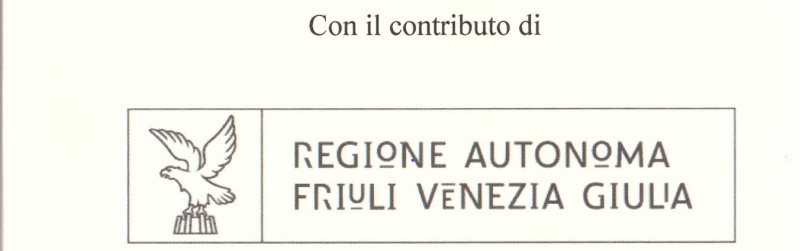 